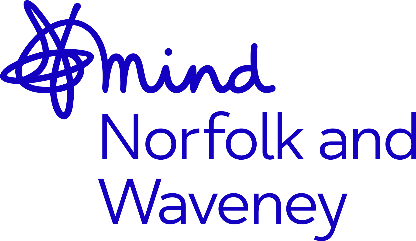 Nature Connect Registration FormThank you for your interest in taking part in the Nature Connect Project.Nature Connect is about getting closer to nature with other like-minded people to become more resilient and improve our wellbeing through everyday outdoor activities.Nature Connect is suitable for people over 18 with mild to moderate mental health conditions, such as depression and anxiety, or who feel at risk of developing them. If you have any queries about whether this is the right project for you, please contact natureconnect@norfolkandwaveneymind.org.uk  Can we keep you informed about our future Nature Connect events?     This will include free courses, workshops, groups and taster sessions.  We will only contact you when these opportunities become available.  We won’t pass on your details to any external parties.  Please tick the box if you are happy for us to use the information you have provided for this purpose. About youAbout youDo you have any physical disabilities, long-term illness or special needs which would help us to know about, to help you participate fully in the session? (please give details)In Case of EmergencyAs part of our ‘duty of care’ to ensure everyone’s safety, we would find it helpful to hold the following contacts’ details (see below).  Please tick the box next to each, if you are happy we contact these parties, with your consent, in the event we are concerned about you.  In certain very exceptional situations, such as if we are concerned for yours’ or others’ safety, we may need to contact these parties without your consent.  For more information about these circumstances, please ask our team for more information and a copy of our confidentiality policy.   Thank you for your help with this:How did you find out about the Nature Connect project? (please tick as many as apply)Why did you decide to take part? (Please tick)Can you please tell us how do you feel about the following statements?These questions will be presented to you again at the end of the course of activities you have chosen, and your replies will help us to establish if they have been useful.I regularly spend time outdoors Strongly agree		Agree 		Disagree	Strongly Disagree	Prefer not to answer  I know and regularly frequent more than one green space in my communityStrongly agree		Agree 		Disagree  Strongly Disagree	Prefer not to answer I am able to use creative activities in nature or with natural elements that bring me peace and serenityStrongly agree		Agree 		Disagree  	Strongly Disagree	 Prefer not to answer  I feel spending time in nature improves my mental wellbeingStrongly agree		Agree 		Disagree  	Strongly Disagree	Prefer not to answer  I feel spending time in nature improves my physical healthStrongly agree		Agree 		Disagree  	Strongly Disagree	Prefer not to answer I understand that by signing below, I give consent to Norfolk and Waveney Mind to record and process my data in accordance with GDPR legislation.  N&W Mind’s Privacy Policy can be found at http://www.norfolkandwaveneymind.org.uk/getdoc/532cce00-5bfa-43ef-9f26-34c723ceaf8e/privacy-statement Signed:  _______________________ (Can be typed)       Date:   _______________________Thank you for completing this form – please return to natureconnect@norfolkandwaveneymind.org.uk as soon as possible and we will confirm as soon as we can, whether we can offer you a place.First nameSurnameGenderDate of BirthAddressPostcodeEmail addressTelephone numberHow do you prefer us to contact you?ContactConsent to contact - Please put an x in the box to consentNext of Kin: NameNext of Kin: Telephone numberGP: Name and surgeryGP: Telephone numberNewspaperWord of mouthLeaflet NewsletterEmailInternet SearchSocial media (Facebook etc)PosterReferral from surgery via social prescribing service Referral from surgery via social prescribing service Referral from surgery via social prescribing service Referral via another organisation (please tell us which)Referral via another organisation (please tell us which)Referral via another organisation (please tell us which)To be more active/healthyTo meet new people/socialiseTo try new activities I haven’t done beforeTo improve my mental health/wellbeingTo get more involved in my local communityOther (Please Specify) 